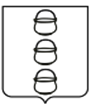 ГЛАВА
ГОРОДСКОГО ОКРУГА КОТЕЛЬНИКИ
МОСКОВСКОЙ ОБЛАСТИПОСТАНОВЛЕНИЕ28.02.2023   №   192 – ПГг. КотельникиО внесении изменений в постановление главы городского округа Котельники Московской области от 28.10.2022 № 1149-ПГ «Об утверждении муниципальной программы «Развитие и функционирование дорожно-транспортного комплекса»
Руководствуясь статьей 179 Бюджетного кодекса Российской Федерации, Федеральным законом от 06.10.2003 № 131-ФЗ «Об общих принципах организации местного самоуправления в Российской Федерации» и постановлением главы городского округа Котельники Московской области от 24.12.2021 № 1351-ПГ                «Об утверждении Порядка разработки и реализации муниципальных программ городского округа Котельники Московской области», постановляю:Внести в муниципальную программу городского округа Котельники Московской области «Развитие и функционирование дорожно-транспортного комплекса», утвержденную постановлением главы городского округа Котельники Московской области от 28.10.2022 № 1149-ПГ «Об утверждении муниципальной программы «Развитие и функционирование дорожно-транспортного комплекса» 
(с изменениями, внесенными постановлением главы  городского округа Котельники Московской области от 22.02.2023 № 179-ПГ) следующие изменения:Пункт 1 «Паспорт муниципальной программы «Развитие 
и функционирование дорожно-транспортного комплекса» изложить в новой редакции (приложение 1).Пункт 6 «Перечень мероприятий муниципальной программы «Развитие и функционирование дорожно-транспортного комплекса» изложить 
в новой редакции (приложение 2).Отделу информационного обеспечения управления внутренней политики муниципальному казенному учреждению «Развитие Котельники» обеспечить официальное опубликование настоящего постановления на интернет - портале городского округа Котельники Московской области в сети «Интернет».Назначить ответственным за исполнение настоящего постановления заместителя руководителя – начальника управления благоустройства муниципального казенного учреждения «Развитие Котельники» Жаркова И.А.Контроль за исполнением настоящего постановления возложить                      на первого заместителя главы администрации городского округа Котельники Московской области Полевщикова С.П.Глава городского округаКотельники Московской области				                    С.А. ЖигалкинПриложение 1к постановлению главы городского округа Котельники Московской области от 28.02.2023 № 192 – ПГПаспорт муниципальной программы «Развитие и функционирование дорожно-транспортного комплекса»Приложение 2к постановлению главы городского округа Котельники Московской области от 28.02.2023 № 192 – ПГ6) Перечень мероприятий муниципальной программы «Развитие и функционирование дорожно-транспортного комплекса»Координатор муниципальной программыПервый заместитель главы администрации городского округа Котельники Московской области Полевщиков С.П.Первый заместитель главы администрации городского округа Котельники Московской области Полевщиков С.П.Первый заместитель главы администрации городского округа Котельники Московской области Полевщиков С.П.Первый заместитель главы администрации городского округа Котельники Московской области Полевщиков С.П.Первый заместитель главы администрации городского округа Котельники Московской области Полевщиков С.П.Первый заместитель главы администрации городского округа Котельники Московской области Полевщиков С.П.Муниципальный заказчик муниципальной программыАдминистрация городского округа Котельники Московской областиАдминистрация городского округа Котельники Московской областиАдминистрация городского округа Котельники Московской областиАдминистрация городского округа Котельники Московской областиАдминистрация городского округа Котельники Московской областиАдминистрация городского округа Котельники Московской областиЦели муниципальной программыОбеспечение устойчивого функционирования сети автомобильных дорог и организация транспортного обслуживания населенияОбеспечение устойчивого функционирования сети автомобильных дорог и организация транспортного обслуживания населенияОбеспечение устойчивого функционирования сети автомобильных дорог и организация транспортного обслуживания населенияОбеспечение устойчивого функционирования сети автомобильных дорог и организация транспортного обслуживания населенияОбеспечение устойчивого функционирования сети автомобильных дорог и организация транспортного обслуживания населенияОбеспечение устойчивого функционирования сети автомобильных дорог и организация транспортного обслуживания населенияПеречень подпрограммПодпрограмма 1 «Пассажирский транспорт общего пользования»Подпрограмма 2 «Дороги Подмосковья»Подпрограмма 1 «Пассажирский транспорт общего пользования»Подпрограмма 2 «Дороги Подмосковья»Подпрограмма 1 «Пассажирский транспорт общего пользования»Подпрограмма 2 «Дороги Подмосковья»Подпрограмма 1 «Пассажирский транспорт общего пользования»Подпрограмма 2 «Дороги Подмосковья»Подпрограмма 1 «Пассажирский транспорт общего пользования»Подпрограмма 2 «Дороги Подмосковья»Подпрограмма 1 «Пассажирский транспорт общего пользования»Подпрограмма 2 «Дороги Подмосковья»Краткая характеристика подпрограмм1. Повышение доступности и качества транспортных услуг для населения. Мероприятия подпрограммы направлены на создание преимущественных условий для функционирования транспорта общего пользования, улучшение качества предоставляемых услуг, снижение транспортных расходов, повышение качества услуг и безопасности транспорта общего пользования.1. Повышение доступности и качества транспортных услуг для населения. Мероприятия подпрограммы направлены на создание преимущественных условий для функционирования транспорта общего пользования, улучшение качества предоставляемых услуг, снижение транспортных расходов, повышение качества услуг и безопасности транспорта общего пользования.1. Повышение доступности и качества транспортных услуг для населения. Мероприятия подпрограммы направлены на создание преимущественных условий для функционирования транспорта общего пользования, улучшение качества предоставляемых услуг, снижение транспортных расходов, повышение качества услуг и безопасности транспорта общего пользования.1. Повышение доступности и качества транспортных услуг для населения. Мероприятия подпрограммы направлены на создание преимущественных условий для функционирования транспорта общего пользования, улучшение качества предоставляемых услуг, снижение транспортных расходов, повышение качества услуг и безопасности транспорта общего пользования.1. Повышение доступности и качества транспортных услуг для населения. Мероприятия подпрограммы направлены на создание преимущественных условий для функционирования транспорта общего пользования, улучшение качества предоставляемых услуг, снижение транспортных расходов, повышение качества услуг и безопасности транспорта общего пользования.1. Повышение доступности и качества транспортных услуг для населения. Мероприятия подпрограммы направлены на создание преимущественных условий для функционирования транспорта общего пользования, улучшение качества предоставляемых услуг, снижение транспортных расходов, повышение качества услуг и безопасности транспорта общего пользования.Краткая характеристика подпрограмм2. Развитие сети автомобильных дорог общего пользования на территории муниципального образования, обеспечение нормативного состояния автомобильных дорог местного значения, безопасности дорожного движения.2. Развитие сети автомобильных дорог общего пользования на территории муниципального образования, обеспечение нормативного состояния автомобильных дорог местного значения, безопасности дорожного движения.2. Развитие сети автомобильных дорог общего пользования на территории муниципального образования, обеспечение нормативного состояния автомобильных дорог местного значения, безопасности дорожного движения.2. Развитие сети автомобильных дорог общего пользования на территории муниципального образования, обеспечение нормативного состояния автомобильных дорог местного значения, безопасности дорожного движения.2. Развитие сети автомобильных дорог общего пользования на территории муниципального образования, обеспечение нормативного состояния автомобильных дорог местного значения, безопасности дорожного движения.2. Развитие сети автомобильных дорог общего пользования на территории муниципального образования, обеспечение нормативного состояния автомобильных дорог местного значения, безопасности дорожного движения.Источники финансирования муниципальной программы, в том числе по годам:Всего2023 год2024 год2025 год2026 год2027 год Средства бюджета Московской области44470,0011 727,0018 812,0013 931,0000Средства федерального бюджета000000Средства бюджета городского округа Котельники112 569,0025 300,2425 100,1923 310,1919 429,1919 429,19Внебюджетные средства000000Всего, в том числе по годам:156088,0036 076,2443 912,1937 241,1919 429,1919 429,19№ п/пМероприятия программы 1Сроки исполнения мероприятия Источники финансирования 2Всего, тыс. руб.Объем финансирования по годам (тыс. руб.)Объем финансирования по годам (тыс. руб.)Объем финансирования по годам (тыс. руб.)Объем финансирования по годам (тыс. руб.)Объем финансирования по годам (тыс. руб.)Ответственный за выполнение мероприятия программы№ п/пМероприятия программы 1Сроки исполнения мероприятия Источники финансирования 2Всего, тыс. руб.20232024202520262027Ответственный за выполнение мероприятия программы1234567891011Подпрограмма 1 «Пассажирский транспорт общего пользования»Подпрограмма 1 «Пассажирский транспорт общего пользования»Подпрограмма 1 «Пассажирский транспорт общего пользования»Подпрограмма 1 «Пассажирский транспорт общего пользования»Подпрограмма 1 «Пассажирский транспорт общего пользования»Подпрограмма 1 «Пассажирский транспорт общего пользования»Подпрограмма 1 «Пассажирский транспорт общего пользования»Подпрограмма 1 «Пассажирский транспорт общего пользования»Подпрограмма 1 «Пассажирский транспорт общего пользования»Подпрограмма 1 «Пассажирский транспорт общего пользования»Подпрограмма 1 «Пассажирский транспорт общего пользования»1Основное мероприятие 02. Организация транспортного обслуживания населения2023-2027Итого750015001500150015001500Отдел дорожной инфраструктуры и общественного транспорта управления благоустройства МКУ "Развитие Котельники"1Основное мероприятие 02. Организация транспортного обслуживания населения2023-2027Средства бюджета Московской области000000Отдел дорожной инфраструктуры и общественного транспорта управления благоустройства МКУ "Развитие Котельники"1Основное мероприятие 02. Организация транспортного обслуживания населения2023-2027Средства бюджета городского округа750015001500150015001500Отдел дорожной инфраструктуры и общественного транспорта управления благоустройства МКУ "Развитие Котельники"1Основное мероприятие 02. Организация транспортного обслуживания населения2023-2027Внебюджетные источники000000Отдел дорожной инфраструктуры и общественного транспорта управления благоустройства МКУ "Развитие Котельники"`1.1Мероприятие 02.01. 
Создание условий для предоставления транспортных услуг населению и организация транспортного обслуживания населения в границах городского округа (в части автомобильного транспорта)2023-2027Итого750015001500150015001500Отдел дорожной инфраструктуры и общественного транспорта управления благоустройства МКУ "Развитие Котельники"`1.1Мероприятие 02.01. 
Создание условий для предоставления транспортных услуг населению и организация транспортного обслуживания населения в границах городского округа (в части автомобильного транспорта)2023-2027Средства бюджета городского округа750015001500150015001500Отдел дорожной инфраструктуры и общественного транспорта управления благоустройства МКУ "Развитие Котельники"`1.1Мероприятие 02.01. 
Создание условий для предоставления транспортных услуг населению и организация транспортного обслуживания населения в границах городского округа (в части автомобильного транспорта)2023-2027Внебюджетные источники000000Отдел дорожной инфраструктуры и общественного транспорта управления благоустройства МКУ "Развитие Котельники"Обеспечено выполнения транспортной работы автомобильным транспортом в соответствии с заключенными государственными контрактами и договорами на выполнение работ по перевозке пассажировВсегоИтого 2023 годВ том числе по кварталам 3В том числе по кварталам 3В том числе по кварталам 3В том числе по кварталам 3Отдел дорожной инфраструктуры и общественного транспорта управления благоустройства МКУ "Развитие Котельники"Обеспечено выполнения транспортной работы автомобильным транспортом в соответствии с заключенными государственными контрактами и договорами на выполнение работ по перевозке пассажировВсегоИтого 2023 годIIIIIIIVОтдел дорожной инфраструктуры и общественного транспорта управления благоустройства МКУ "Развитие Котельники"Обеспечено выполнения транспортной работы автомобильным транспортом в соответствии с заключенными государственными контрактами и договорами на выполнение работ по перевозке пассажиров------Отдел дорожной инфраструктуры и общественного транспорта управления благоустройства МКУ "Развитие Котельники"Обеспечено выполнения транспортной работы автомобильным транспортом в соответствии с заключенными государственными контрактами и договорами на выполнение работ по перевозке пассажиров------Отдел дорожной инфраструктуры и общественного транспорта управления благоустройства МКУ "Развитие Котельники"Обеспечено выполнения транспортной работы автомобильным транспортом в соответствии с заключенными государственными контрактами и договорами на выполнение работ по перевозке пассажиров------Отдел дорожной инфраструктуры и общественного транспорта управления благоустройства МКУ "Развитие Котельники"Обеспечено выполнения транспортной работы автомобильным транспортом в соответствии с заключенными государственными контрактами и договорами на выполнение работ по перевозке пассажиров------Отдел дорожной инфраструктуры и общественного транспорта управления благоустройства МКУ "Развитие Котельники"Обеспечено выполнения транспортной работы автомобильным транспортом в соответствии с заключенными государственными контрактами и договорами на выполнение работ по перевозке пассажиров------Отдел дорожной инфраструктуры и общественного транспорта управления благоустройства МКУ "Развитие Котельники"Обеспечено выполнения транспортной работы автомобильным транспортом в соответствии с заключенными государственными контрактами и договорами на выполнение работ по перевозке пассажиров------Отдел дорожной инфраструктуры и общественного транспорта управления благоустройства МКУ "Развитие Котельники"Обеспечено выполнения транспортной работы автомобильным транспортом в соответствии с заключенными государственными контрактами и договорами на выполнение работ по перевозке пассажиров------Отдел дорожной инфраструктуры и общественного транспорта управления благоустройства МКУ "Развитие Котельники"Обеспечено выполнения транспортной работы автомобильным транспортом в соответствии с заключенными государственными контрактами и договорами на выполнение работ по перевозке пассажиров------Отдел дорожной инфраструктуры и общественного транспорта управления благоустройства МКУ "Развитие Котельники"Обеспечено выполнения транспортной работы автомобильным транспортом в соответствии с заключенными государственными контрактами и договорами на выполнение работ по перевозке пассажиров------Отдел дорожной инфраструктуры и общественного транспорта управления благоустройства МКУ "Развитие Котельники"`1.2Мероприятие 02.02. 
Создание условий для предоставления транспортных услуг населению и организация транспортного обслуживания населения в границах городского округа (в части городского электрического транспорта)2023-2027Итого000000Отдел дорожной инфраструктуры и общественного транспорта управления благоустройства МКУ "Развитие Котельники"`1.2Мероприятие 02.02. 
Создание условий для предоставления транспортных услуг населению и организация транспортного обслуживания населения в границах городского округа (в части городского электрического транспорта)2023-2027Средства бюджета городского округа000000Отдел дорожной инфраструктуры и общественного транспорта управления благоустройства МКУ "Развитие Котельники"`1.2Мероприятие 02.02. 
Создание условий для предоставления транспортных услуг населению и организация транспортного обслуживания населения в границах городского округа (в части городского электрического транспорта)2023-2027Внебюджетные источники000000Отдел дорожной инфраструктуры и общественного транспорта управления благоустройства МКУ "Развитие Котельники"(наименование результата выполнения мероприятия, ед. измерения).ВсегоИтого 2023 годВ том числе по кварталам 3В том числе по кварталам 3В том числе по кварталам 3В том числе по кварталам 3Отдел дорожной инфраструктуры и общественного транспорта управления благоустройства МКУ "Развитие Котельники"(наименование результата выполнения мероприятия, ед. измерения).ВсегоИтого 2023 годIIIIIIIVОтдел дорожной инфраструктуры и общественного транспорта управления благоустройства МКУ "Развитие Котельники"(наименование результата выполнения мероприятия, ед. измерения).------Отдел дорожной инфраструктуры и общественного транспорта управления благоустройства МКУ "Развитие Котельники"(наименование результата выполнения мероприятия, ед. измерения).------Отдел дорожной инфраструктуры и общественного транспорта управления благоустройства МКУ "Развитие Котельники"(наименование результата выполнения мероприятия, ед. измерения).------Отдел дорожной инфраструктуры и общественного транспорта управления благоустройства МКУ "Развитие Котельники"(наименование результата выполнения мероприятия, ед. измерения).------Отдел дорожной инфраструктуры и общественного транспорта управления благоустройства МКУ "Развитие Котельники"(наименование результата выполнения мероприятия, ед. измерения).------Отдел дорожной инфраструктуры и общественного транспорта управления благоустройства МКУ "Развитие Котельники"`1.3Мероприятие 02.03. 
Организация транспортного обслуживания населения по муниципальным маршрутам регулярных перевозок по регулируемым тарифам городским наземным электрическим транспортом в соответствии с муниципальными контрактами и договорами на выполнение работ по перевозке пассажиров2023-2027Итого000000Отдел дорожной инфраструктуры и общественного транспорта управления благоустройства МКУ "Развитие Котельники"`1.3Мероприятие 02.03. 
Организация транспортного обслуживания населения по муниципальным маршрутам регулярных перевозок по регулируемым тарифам городским наземным электрическим транспортом в соответствии с муниципальными контрактами и договорами на выполнение работ по перевозке пассажиров2023-2027Средства бюджета Московской области000000Отдел дорожной инфраструктуры и общественного транспорта управления благоустройства МКУ "Развитие Котельники"`1.3Мероприятие 02.03. 
Организация транспортного обслуживания населения по муниципальным маршрутам регулярных перевозок по регулируемым тарифам городским наземным электрическим транспортом в соответствии с муниципальными контрактами и договорами на выполнение работ по перевозке пассажиров2023-2027Средства бюджета городского округа000000Отдел дорожной инфраструктуры и общественного транспорта управления благоустройства МКУ "Развитие Котельники"`1.3Мероприятие 02.03. 
Организация транспортного обслуживания населения по муниципальным маршрутам регулярных перевозок по регулируемым тарифам городским наземным электрическим транспортом в соответствии с муниципальными контрактами и договорами на выполнение работ по перевозке пассажиров2023-2027Внебюджетные  источники000000Отдел дорожной инфраструктуры и общественного транспорта управления благоустройства МКУ "Развитие Котельники"Обеспечено выполнения транспортной работы городским наземным электрическим транспортом в соответствии с заключенными муниципальными контрактами и договорами на выполнение работ по перевозке пассажиров, %ВсегоИтого 2023 годВ том числе по кварталам 3В том числе по кварталам 3В том числе по кварталам 3В том числе по кварталам 3Отдел дорожной инфраструктуры и общественного транспорта управления благоустройства МКУ "Развитие Котельники"Обеспечено выполнения транспортной работы городским наземным электрическим транспортом в соответствии с заключенными муниципальными контрактами и договорами на выполнение работ по перевозке пассажиров, %ВсегоИтого 2023 годIIIIIIIVОтдел дорожной инфраструктуры и общественного транспорта управления благоустройства МКУ "Развитие Котельники"Обеспечено выполнения транспортной работы городским наземным электрическим транспортом в соответствии с заключенными муниципальными контрактами и договорами на выполнение работ по перевозке пассажиров, %------Отдел дорожной инфраструктуры и общественного транспорта управления благоустройства МКУ "Развитие Котельники"Обеспечено выполнения транспортной работы городским наземным электрическим транспортом в соответствии с заключенными муниципальными контрактами и договорами на выполнение работ по перевозке пассажиров, %------Отдел дорожной инфраструктуры и общественного транспорта управления благоустройства МКУ "Развитие Котельники"Обеспечено выполнения транспортной работы городским наземным электрическим транспортом в соответствии с заключенными муниципальными контрактами и договорами на выполнение работ по перевозке пассажиров, %------Отдел дорожной инфраструктуры и общественного транспорта управления благоустройства МКУ "Развитие Котельники"Обеспечено выполнения транспортной работы городским наземным электрическим транспортом в соответствии с заключенными муниципальными контрактами и договорами на выполнение работ по перевозке пассажиров, %------Отдел дорожной инфраструктуры и общественного транспорта управления благоустройства МКУ "Развитие Котельники"Обеспечено выполнения транспортной работы городским наземным электрическим транспортом в соответствии с заключенными муниципальными контрактами и договорами на выполнение работ по перевозке пассажиров, %------Отдел дорожной инфраструктуры и общественного транспорта управления благоустройства МКУ "Развитие Котельники"Обеспечено выполнения транспортной работы городским наземным электрическим транспортом в соответствии с заключенными муниципальными контрактами и договорами на выполнение работ по перевозке пассажиров, %------Отдел дорожной инфраструктуры и общественного транспорта управления благоустройства МКУ "Развитие Котельники"Обеспечено выполнения транспортной работы городским наземным электрическим транспортом в соответствии с заключенными муниципальными контрактами и договорами на выполнение работ по перевозке пассажиров, %------Отдел дорожной инфраструктуры и общественного транспорта управления благоустройства МКУ "Развитие Котельники"Обеспечено выполнения транспортной работы городским наземным электрическим транспортом в соответствии с заключенными муниципальными контрактами и договорами на выполнение работ по перевозке пассажиров, %------Отдел дорожной инфраструктуры и общественного транспорта управления благоустройства МКУ "Развитие Котельники"`1.4Мероприятие 02.04. 
Организация транспортного обслуживания населения по муниципальным маршрутам регулярных перевозок по регулируемым тарифам автомобильным транспортом в соответствии с муниципальными контрактами и договорами на выполнение работ по перевозке пассажиров2023-2027Итого000000Отдел дорожной инфраструктуры и общественного транспорта управления благоустройства МКУ "Развитие Котельники"`1.4Мероприятие 02.04. 
Организация транспортного обслуживания населения по муниципальным маршрутам регулярных перевозок по регулируемым тарифам автомобильным транспортом в соответствии с муниципальными контрактами и договорами на выполнение работ по перевозке пассажиров2023-2027Средства бюджета Московской области000000Отдел дорожной инфраструктуры и общественного транспорта управления благоустройства МКУ "Развитие Котельники"`1.4Мероприятие 02.04. 
Организация транспортного обслуживания населения по муниципальным маршрутам регулярных перевозок по регулируемым тарифам автомобильным транспортом в соответствии с муниципальными контрактами и договорами на выполнение работ по перевозке пассажиров2023-2027Средства бюджета городского округа000000Отдел дорожной инфраструктуры и общественного транспорта управления благоустройства МКУ "Развитие Котельники"`1.4Мероприятие 02.04. 
Организация транспортного обслуживания населения по муниципальным маршрутам регулярных перевозок по регулируемым тарифам автомобильным транспортом в соответствии с муниципальными контрактами и договорами на выполнение работ по перевозке пассажиров2023-2027Внебюджетные  источники000000Отдел дорожной инфраструктуры и общественного транспорта управления благоустройства МКУ "Развитие Котельники"Обеспечено выполнения транспортной работы автомобильным транспортом в соответствии с заключенными муниципальными контрактами и договорами на выполнение работ по перевозке пассажиров, %ВсегоИтого 2023 годВ том числе по кварталам 3В том числе по кварталам 3В том числе по кварталам 3В том числе по кварталам 3Отдел дорожной инфраструктуры и общественного транспорта управления благоустройства МКУ "Развитие Котельники"Обеспечено выполнения транспортной работы автомобильным транспортом в соответствии с заключенными муниципальными контрактами и договорами на выполнение работ по перевозке пассажиров, %ВсегоИтого 2023 годIIIIIIIVОтдел дорожной инфраструктуры и общественного транспорта управления благоустройства МКУ "Развитие Котельники"Обеспечено выполнения транспортной работы автомобильным транспортом в соответствии с заключенными муниципальными контрактами и договорами на выполнение работ по перевозке пассажиров, %------Отдел дорожной инфраструктуры и общественного транспорта управления благоустройства МКУ "Развитие Котельники"Обеспечено выполнения транспортной работы автомобильным транспортом в соответствии с заключенными муниципальными контрактами и договорами на выполнение работ по перевозке пассажиров, %------Отдел дорожной инфраструктуры и общественного транспорта управления благоустройства МКУ "Развитие Котельники"Обеспечено выполнения транспортной работы автомобильным транспортом в соответствии с заключенными муниципальными контрактами и договорами на выполнение работ по перевозке пассажиров, %------Отдел дорожной инфраструктуры и общественного транспорта управления благоустройства МКУ "Развитие Котельники"Обеспечено выполнения транспортной работы автомобильным транспортом в соответствии с заключенными муниципальными контрактами и договорами на выполнение работ по перевозке пассажиров, %------Отдел дорожной инфраструктуры и общественного транспорта управления благоустройства МКУ "Развитие Котельники"Обеспечено выполнения транспортной работы автомобильным транспортом в соответствии с заключенными муниципальными контрактами и договорами на выполнение работ по перевозке пассажиров, %------Отдел дорожной инфраструктуры и общественного транспорта управления благоустройства МКУ "Развитие Котельники"Обеспечено выполнения транспортной работы автомобильным транспортом в соответствии с заключенными муниципальными контрактами и договорами на выполнение работ по перевозке пассажиров, %------Отдел дорожной инфраструктуры и общественного транспорта управления благоустройства МКУ "Развитие Котельники"Обеспечено выполнения транспортной работы автомобильным транспортом в соответствии с заключенными муниципальными контрактами и договорами на выполнение работ по перевозке пассажиров, %------Отдел дорожной инфраструктуры и общественного транспорта управления благоустройства МКУ "Развитие Котельники"Обеспечено выполнения транспортной работы автомобильным транспортом в соответствии с заключенными муниципальными контрактами и договорами на выполнение работ по перевозке пассажиров, %------Отдел дорожной инфраструктуры и общественного транспорта управления благоустройства МКУ "Развитие Котельники"`1.6Основное мероприятие 05. Обеспечение безопасности населения на объектах транспортной инфраструктуры2023-2027Итого000000Отдел дорожной инфраструктуры и общественного транспорта управления благоустройства МКУ "Развитие Котельники"`1.6Основное мероприятие 05. Обеспечение безопасности населения на объектах транспортной инфраструктуры2023-2027Средства бюджета Московской области000000Отдел дорожной инфраструктуры и общественного транспорта управления благоустройства МКУ "Развитие Котельники"`1.6Основное мероприятие 05. Обеспечение безопасности населения на объектах транспортной инфраструктуры2023-2027Средства бюджета городского округа000000Отдел дорожной инфраструктуры и общественного транспорта управления благоустройства МКУ "Развитие Котельники"`1.6Основное мероприятие 05. Обеспечение безопасности населения на объектах транспортной инфраструктуры2023-2027Внебюджетные  источники000000Отдел дорожной инфраструктуры и общественного транспорта управления благоустройства МКУ "Развитие Котельники"Введено в эксплуатацию искусственных сооружений, предназначенных для движения пешеходов через железнодорожные пути в разных уровнях на территории муниципальных образований Московской области, шт.ВсегоИтого 2023 годВ том числе по кварталам 3В том числе по кварталам 3В том числе по кварталам 3В том числе по кварталам 3Отдел дорожной инфраструктуры и общественного транспорта управления благоустройства МКУ "Развитие Котельники"Введено в эксплуатацию искусственных сооружений, предназначенных для движения пешеходов через железнодорожные пути в разных уровнях на территории муниципальных образований Московской области, шт.ВсегоИтого 2023 годIIIIIIIVОтдел дорожной инфраструктуры и общественного транспорта управления благоустройства МКУ "Развитие Котельники"Введено в эксплуатацию искусственных сооружений, предназначенных для движения пешеходов через железнодорожные пути в разных уровнях на территории муниципальных образований Московской области, шт.------Отдел дорожной инфраструктуры и общественного транспорта управления благоустройства МКУ "Развитие Котельники"Введено в эксплуатацию искусственных сооружений, предназначенных для движения пешеходов через железнодорожные пути в разных уровнях на территории муниципальных образований Московской области, шт.------Отдел дорожной инфраструктуры и общественного транспорта управления благоустройства МКУ "Развитие Котельники"Введено в эксплуатацию искусственных сооружений, предназначенных для движения пешеходов через железнодорожные пути в разных уровнях на территории муниципальных образований Московской области, шт.------Отдел дорожной инфраструктуры и общественного транспорта управления благоустройства МКУ "Развитие Котельники"Введено в эксплуатацию искусственных сооружений, предназначенных для движения пешеходов через железнодорожные пути в разных уровнях на территории муниципальных образований Московской области, шт.------Отдел дорожной инфраструктуры и общественного транспорта управления благоустройства МКУ "Развитие Котельники"Введено в эксплуатацию искусственных сооружений, предназначенных для движения пешеходов через железнодорожные пути в разных уровнях на территории муниципальных образований Московской области, шт.------Отдел дорожной инфраструктуры и общественного транспорта управления благоустройства МКУ "Развитие Котельники"Введено в эксплуатацию искусственных сооружений, предназначенных для движения пешеходов через железнодорожные пути в разных уровнях на территории муниципальных образований Московской области, шт.------Отдел дорожной инфраструктуры и общественного транспорта управления благоустройства МКУ "Развитие Котельники"Введено в эксплуатацию искусственных сооружений, предназначенных для движения пешеходов через железнодорожные пути в разных уровнях на территории муниципальных образований Московской области, шт.------Отдел дорожной инфраструктуры и общественного транспорта управления благоустройства МКУ "Развитие Котельники"Введено в эксплуатацию искусственных сооружений, предназначенных для движения пешеходов через железнодорожные пути в разных уровнях на территории муниципальных образований Московской области, шт.------Отдел дорожной инфраструктуры и общественного транспорта управления благоустройства МКУ "Развитие Котельники"`1.7Мероприятие 05.03 Финансирование работ по обеспечению транспортной безопасности населения Московской области за счет средств местного бюджет2023-2027Итого000000Отдел дорожной инфраструктуры и общественного транспорта управления благоустройства МКУ "Развитие Котельники"`1.7Мероприятие 05.03 Финансирование работ по обеспечению транспортной безопасности населения Московской области за счет средств местного бюджет2023-2027Средства бюджета Московской области000000Отдел дорожной инфраструктуры и общественного транспорта управления благоустройства МКУ "Развитие Котельники"`1.7Мероприятие 05.03 Финансирование работ по обеспечению транспортной безопасности населения Московской области за счет средств местного бюджет2023-2027Средства бюджета городского округа000000Отдел дорожной инфраструктуры и общественного транспорта управления благоустройства МКУ "Развитие Котельники"`1.7Мероприятие 05.03 Финансирование работ по обеспечению транспортной безопасности населения Московской области за счет средств местного бюджет2023-2027Внебюджетные  источники000000Отдел дорожной инфраструктуры и общественного транспорта управления благоустройства МКУ "Развитие Котельники"(наименование результата выполнения мероприятия, ед. измерения).ВсегоИтого 2023 годВ том числе по кварталам 3В том числе по кварталам 3В том числе по кварталам 3В том числе по кварталам 3Отдел дорожной инфраструктуры и общественного транспорта управления благоустройства МКУ "Развитие Котельники"(наименование результата выполнения мероприятия, ед. измерения).ВсегоИтого 2023 годIIIIIIIVОтдел дорожной инфраструктуры и общественного транспорта управления благоустройства МКУ "Развитие Котельники"(наименование результата выполнения мероприятия, ед. измерения).------Отдел дорожной инфраструктуры и общественного транспорта управления благоустройства МКУ "Развитие Котельники"(наименование результата выполнения мероприятия, ед. измерения).------Отдел дорожной инфраструктуры и общественного транспорта управления благоустройства МКУ "Развитие Котельники"(наименование результата выполнения мероприятия, ед. измерения).------Отдел дорожной инфраструктуры и общественного транспорта управления благоустройства МКУ "Развитие Котельники"(наименование результата выполнения мероприятия, ед. измерения).------Отдел дорожной инфраструктуры и общественного транспорта управления благоустройства МКУ "Развитие Котельники"(наименование результата выполнения мероприятия, ед. измерения).------Отдел дорожной инфраструктуры и общественного транспорта управления благоустройства МКУ "Развитие Котельники"(наименование результата выполнения мероприятия, ед. измерения).------Отдел дорожной инфраструктуры и общественного транспорта управления благоустройства МКУ "Развитие Котельники"Подпрограмма 2 «Дороги Подмосковья»Подпрограмма 2 «Дороги Подмосковья»Подпрограмма 2 «Дороги Подмосковья»Подпрограмма 2 «Дороги Подмосковья»Подпрограмма 2 «Дороги Подмосковья»Подпрограмма 2 «Дороги Подмосковья»Подпрограмма 2 «Дороги Подмосковья»Подпрограмма 2 «Дороги Подмосковья»Подпрограмма 2 «Дороги Подмосковья»Подпрограмма 2 «Дороги Подмосковья»Подпрограмма 2 «Дороги Подмосковья»`2.1Основное мероприятие 02. Строительство и реконструкция автомобильных дорог местного значения2023-2027Итого000000Отдел дорожной инфраструктуры и общественного транспорта управления благоустройства МКУ "Развитие Котельники"`2.1Основное мероприятие 02. Строительство и реконструкция автомобильных дорог местного значения2023-2027Средства бюджета Московской области000000Отдел дорожной инфраструктуры и общественного транспорта управления благоустройства МКУ "Развитие Котельники"`2.1Основное мероприятие 02. Строительство и реконструкция автомобильных дорог местного значения2023-2027Средства бюджета городского округа000000Отдел дорожной инфраструктуры и общественного транспорта управления благоустройства МКУ "Развитие Котельники"`2.1Основное мероприятие 02. Строительство и реконструкция автомобильных дорог местного значения2023-2027Внебюджетные  источники000000Отдел дорожной инфраструктуры и общественного транспорта управления благоустройства МКУ "Развитие Котельники"`2.2Мероприятие 02.01. Строительство (реконструкция) объектов дорожного хозяйства местного значения2023-2027Итого000000Отдел дорожной инфраструктуры и общественного транспорта управления благоустройства МКУ "Развитие Котельники"`2.2Мероприятие 02.01. Строительство (реконструкция) объектов дорожного хозяйства местного значения2023-2027Средства бюджета Московской области000000Отдел дорожной инфраструктуры и общественного транспорта управления благоустройства МКУ "Развитие Котельники"`2.2Мероприятие 02.01. Строительство (реконструкция) объектов дорожного хозяйства местного значения2023-2027Средства бюджета городского округа000000Отдел дорожной инфраструктуры и общественного транспорта управления благоустройства МКУ "Развитие Котельники"`2.2Мероприятие 02.01. Строительство (реконструкция) объектов дорожного хозяйства местного значения2023-2027Внебюджетные  источники000000Отдел дорожной инфраструктуры и общественного транспорта управления благоустройства МКУ "Развитие Котельники"Объемы ввода в эксплуатацию после строительства и реконструкции автомобильных дорог общего пользования местного значения, км ВсегоИтого 2023 годВ том числе по кварталам 3В том числе по кварталам 3В том числе по кварталам 3В том числе по кварталам 3Отдел дорожной инфраструктуры и общественного транспорта управления благоустройства МКУ "Развитие Котельники"Объемы ввода в эксплуатацию после строительства и реконструкции автомобильных дорог общего пользования местного значения, км ВсегоИтого 2023 годIIIIIIIVОтдел дорожной инфраструктуры и общественного транспорта управления благоустройства МКУ "Развитие Котельники"Объемы ввода в эксплуатацию после строительства и реконструкции автомобильных дорог общего пользования местного значения, км ------Отдел дорожной инфраструктуры и общественного транспорта управления благоустройства МКУ "Развитие Котельники"Объемы ввода в эксплуатацию после строительства и реконструкции автомобильных дорог общего пользования местного значения, км ------Отдел дорожной инфраструктуры и общественного транспорта управления благоустройства МКУ "Развитие Котельники"Объемы ввода в эксплуатацию после строительства и реконструкции автомобильных дорог общего пользования местного значения, км ------Отдел дорожной инфраструктуры и общественного транспорта управления благоустройства МКУ "Развитие Котельники"Объемы ввода в эксплуатацию после строительства и реконструкции автомобильных дорог общего пользования местного значения, км ------Отдел дорожной инфраструктуры и общественного транспорта управления благоустройства МКУ "Развитие Котельники"Объемы ввода в эксплуатацию после строительства и реконструкции автомобильных дорог общего пользования местного значения, км ------Отдел дорожной инфраструктуры и общественного транспорта управления благоустройства МКУ "Развитие Котельники"Объемы ввода в эксплуатацию после строительства и реконструкции автомобильных дорог общего пользования местного значения, км ------Отдел дорожной инфраструктуры и общественного транспорта управления благоустройства МКУ "Развитие Котельники"`2.3Мероприятие 02.02 Финансирование работ по строительству (реконструкции) объектов дорожного хозяйства местного значения за счет средств местного бюджета2023-2027Итого000000Отдел дорожной инфраструктуры и общественного транспорта управления благоустройства МКУ "Развитие Котельники"`2.3Мероприятие 02.02 Финансирование работ по строительству (реконструкции) объектов дорожного хозяйства местного значения за счет средств местного бюджета2023-2027Средства бюджета городского округа000000Отдел дорожной инфраструктуры и общественного транспорта управления благоустройства МКУ "Развитие Котельники"`2.3Мероприятие 02.02 Финансирование работ по строительству (реконструкции) объектов дорожного хозяйства местного значения за счет средств местного бюджета2023-2027Внебюджетные источники000000Отдел дорожной инфраструктуры и общественного транспорта управления благоустройства МКУ "Развитие Котельники"Объемы ввода в эксплуатацию после строительства и реконструкции автомобильных дорог общего пользования местного значения, кмВсегоИтого 2023 годВ том числе по кварталам 3В том числе по кварталам 3В том числе по кварталам 3В том числе по кварталам 3Отдел дорожной инфраструктуры и общественного транспорта управления благоустройства МКУ "Развитие Котельники"Объемы ввода в эксплуатацию после строительства и реконструкции автомобильных дорог общего пользования местного значения, кмВсегоИтого 2023 годIIIIIIIVОтдел дорожной инфраструктуры и общественного транспорта управления благоустройства МКУ "Развитие Котельники"Объемы ввода в эксплуатацию после строительства и реконструкции автомобильных дорог общего пользования местного значения, км------Отдел дорожной инфраструктуры и общественного транспорта управления благоустройства МКУ "Развитие Котельники"Объемы ввода в эксплуатацию после строительства и реконструкции автомобильных дорог общего пользования местного значения, км------Отдел дорожной инфраструктуры и общественного транспорта управления благоустройства МКУ "Развитие Котельники"Объемы ввода в эксплуатацию после строительства и реконструкции автомобильных дорог общего пользования местного значения, км------Отдел дорожной инфраструктуры и общественного транспорта управления благоустройства МКУ "Развитие Котельники"Объемы ввода в эксплуатацию после строительства и реконструкции автомобильных дорог общего пользования местного значения, км------Отдел дорожной инфраструктуры и общественного транспорта управления благоустройства МКУ "Развитие Котельники"Объемы ввода в эксплуатацию после строительства и реконструкции автомобильных дорог общего пользования местного значения, км------Отдел дорожной инфраструктуры и общественного транспорта управления благоустройства МКУ "Развитие Котельники"Объемы ввода в эксплуатацию после строительства и реконструкции автомобильных дорог общего пользования местного значения, км------Отдел дорожной инфраструктуры и общественного транспорта управления благоустройства МКУ "Развитие Котельники"`2.4Основное мероприятие 04.
Ремонт, капитальный ремонт сети автомобильных дорог, мостов и путепроводов местного значения2023-2027Итого148 588,0034 576,2442 412,1935 741,1917 929,1917 929,19Отдел дорожной инфраструктуры и общественного транспорта управления благоустройства МКУ "Развитие Котельники"`2.4Основное мероприятие 04.
Ремонт, капитальный ремонт сети автомобильных дорог, мостов и путепроводов местного значения2023-2027Средства бюджета Московской области42 019,009 276,0018 812,0013 931,0000Отдел дорожной инфраструктуры и общественного транспорта управления благоустройства МКУ "Развитие Котельники"`2.4Основное мероприятие 04.
Ремонт, капитальный ремонт сети автомобильных дорог, мостов и путепроводов местного значения2023-2027Средства бюджета городского округа106 569,0025 300,2423 600,1921 810,1917 929,1917 929,19Отдел дорожной инфраструктуры и общественного транспорта управления благоустройства МКУ "Развитие Котельники"`2.4Основное мероприятие 04.
Ремонт, капитальный ремонт сети автомобильных дорог, мостов и путепроводов местного значения2023-2027Внебюджетные источники000000Отдел дорожной инфраструктуры и общественного транспорта управления благоустройства МКУ "Развитие Котельники"`2.5Мероприятие 04.01. Капитальный ремонт и ремонт автомобильных дорог общего пользования местного значения2023-2027Итого53 122,0011 727,0023 783,0017 612,0000Отдел дорожной инфраструктуры и общественного транспорта управления благоустройства МКУ "Развитие Котельники"`2.5Мероприятие 04.01. Капитальный ремонт и ремонт автомобильных дорог общего пользования местного значения2023-2027Средства бюджета Московской области42019,009 276,0018 812,0013 931,0000Отдел дорожной инфраструктуры и общественного транспорта управления благоустройства МКУ "Развитие Котельники"`2.5Мероприятие 04.01. Капитальный ремонт и ремонт автомобильных дорог общего пользования местного значения2023-2027Средства бюджета городского округа11 103,002451,004 971,003 681,0000Отдел дорожной инфраструктуры и общественного транспорта управления благоустройства МКУ "Развитие Котельники"`2.5Мероприятие 04.01. Капитальный ремонт и ремонт автомобильных дорог общего пользования местного значения2023-2027Внебюджетные источники000000Отдел дорожной инфраструктуры и общественного транспорта управления благоустройства МКУ "Развитие Котельники"Площадь отремонтированных (капитально отремонтированных) автомобильных дорог общего пользования местного значения, м2ВсегоИтого 2023 годВ том числе по кварталам 3В том числе по кварталам 3В том числе по кварталам 3В том числе по кварталам 3Отдел дорожной инфраструктуры и общественного транспорта управления благоустройства МКУ "Развитие Котельники"Площадь отремонтированных (капитально отремонтированных) автомобильных дорог общего пользования местного значения, м2ВсегоИтого 2023 годIIIIIIIVОтдел дорожной инфраструктуры и общественного транспорта управления благоустройства МКУ "Развитие Котельники"Площадь отремонтированных (капитально отремонтированных) автомобильных дорог общего пользования местного значения, м2------Отдел дорожной инфраструктуры и общественного транспорта управления благоустройства МКУ "Развитие Котельники"Площадь отремонтированных (капитально отремонтированных) автомобильных дорог общего пользования местного значения, м2------Отдел дорожной инфраструктуры и общественного транспорта управления благоустройства МКУ "Развитие Котельники"Площадь отремонтированных (капитально отремонтированных) автомобильных дорог общего пользования местного значения, м2------Отдел дорожной инфраструктуры и общественного транспорта управления благоустройства МКУ "Развитие Котельники"Площадь отремонтированных (капитально отремонтированных) автомобильных дорог общего пользования местного значения, м2------Отдел дорожной инфраструктуры и общественного транспорта управления благоустройства МКУ "Развитие Котельники"Площадь отремонтированных (капитально отремонтированных) автомобильных дорог общего пользования местного значения, м2------Отдел дорожной инфраструктуры и общественного транспорта управления благоустройства МКУ "Развитие Котельники"Площадь отремонтированных (капитально отремонтированных) автомобильных дорог общего пользования местного значения, м2------Отдел дорожной инфраструктуры и общественного транспорта управления благоустройства МКУ "Развитие Котельники"`2.6Мероприятие 04.02. Капитальный ремонт и ремонт автомобильных дорог, примыкающих к территориям садоводческих и огороднических некоммерческих товариществ2023-2027Итого000000Отдел дорожной инфраструктуры и общественного транспорта управления благоустройства МКУ "Развитие Котельники"`2.6Мероприятие 04.02. Капитальный ремонт и ремонт автомобильных дорог, примыкающих к территориям садоводческих и огороднических некоммерческих товариществ2023-2027Средства бюджета Московской области000000Отдел дорожной инфраструктуры и общественного транспорта управления благоустройства МКУ "Развитие Котельники"`2.6Мероприятие 04.02. Капитальный ремонт и ремонт автомобильных дорог, примыкающих к территориям садоводческих и огороднических некоммерческих товариществ2023-2027Средства бюджета городского округа000000Отдел дорожной инфраструктуры и общественного транспорта управления благоустройства МКУ "Развитие Котельники"`2.6Мероприятие 04.02. Капитальный ремонт и ремонт автомобильных дорог, примыкающих к территориям садоводческих и огороднических некоммерческих товариществ2023-2027Внебюджетные источники000000Отдел дорожной инфраструктуры и общественного транспорта управления благоустройства МКУ "Развитие Котельники"Площадь отремонтированных (капитально отремонтированных) автомобильных дорог местного значения, примыкающих к территориям садоводческих и огороднических некоммерческих товариществ, м2 ВсегоИтого 2023 годВ том числе по кварталам 3В том числе по кварталам 3В том числе по кварталам 3В том числе по кварталам 3Отдел дорожной инфраструктуры и общественного транспорта управления благоустройства МКУ "Развитие Котельники"Площадь отремонтированных (капитально отремонтированных) автомобильных дорог местного значения, примыкающих к территориям садоводческих и огороднических некоммерческих товариществ, м2 ВсегоИтого 2023 годIIIIIIIVОтдел дорожной инфраструктуры и общественного транспорта управления благоустройства МКУ "Развитие Котельники"Площадь отремонтированных (капитально отремонтированных) автомобильных дорог местного значения, примыкающих к территориям садоводческих и огороднических некоммерческих товариществ, м2 ------Отдел дорожной инфраструктуры и общественного транспорта управления благоустройства МКУ "Развитие Котельники"Площадь отремонтированных (капитально отремонтированных) автомобильных дорог местного значения, примыкающих к территориям садоводческих и огороднических некоммерческих товариществ, м2 ------Отдел дорожной инфраструктуры и общественного транспорта управления благоустройства МКУ "Развитие Котельники"Площадь отремонтированных (капитально отремонтированных) автомобильных дорог местного значения, примыкающих к территориям садоводческих и огороднических некоммерческих товариществ, м2 ------Отдел дорожной инфраструктуры и общественного транспорта управления благоустройства МКУ "Развитие Котельники"Площадь отремонтированных (капитально отремонтированных) автомобильных дорог местного значения, примыкающих к территориям садоводческих и огороднических некоммерческих товариществ, м2 ------Отдел дорожной инфраструктуры и общественного транспорта управления благоустройства МКУ "Развитие Котельники"Площадь отремонтированных (капитально отремонтированных) автомобильных дорог местного значения, примыкающих к территориям садоводческих и огороднических некоммерческих товариществ, м2 ------Отдел дорожной инфраструктуры и общественного транспорта управления благоустройства МКУ "Развитие Котельники"Площадь отремонтированных (капитально отремонтированных) автомобильных дорог местного значения, примыкающих к территориям садоводческих и огороднических некоммерческих товариществ, м2 ------Отдел дорожной инфраструктуры и общественного транспорта управления благоустройства МКУ "Развитие Котельники"`2.7Мероприятие 04.03 Финансирование работ по капитальному ремонту и ремонту автомобильных дорог общего пользования местного значения за счет средств местного бюджета2023-2027Итого35395,957079,197079,197079,197079,197079,19Отдел дорожной инфраструктуры и общественного транспорта управления благоустройства МКУ "Развитие Котельники"`2.7Мероприятие 04.03 Финансирование работ по капитальному ремонту и ремонту автомобильных дорог общего пользования местного значения за счет средств местного бюджета2023-2027Средства бюджета городского округа35395,957079,197079,197079,197079,197079,19Отдел дорожной инфраструктуры и общественного транспорта управления благоустройства МКУ "Развитие Котельники"`2.7Мероприятие 04.03 Финансирование работ по капитальному ремонту и ремонту автомобильных дорог общего пользования местного значения за счет средств местного бюджета2023-2027Внебюджетные источники000000Отдел дорожной инфраструктуры и общественного транспорта управления благоустройства МКУ "Развитие Котельники"Площадь отремонтированных (капитально отремонтированных) автомобильных дорог общего пользования местного значения, м2ВсегоИтого 2023 годВ том числе по кварталам 3В том числе по кварталам 3В том числе по кварталам 3В том числе по кварталам 3Отдел дорожной инфраструктуры и общественного транспорта управления благоустройства МКУ "Развитие Котельники"Площадь отремонтированных (капитально отремонтированных) автомобильных дорог общего пользования местного значения, м2ВсегоИтого 2023 годIIIIIIIVОтдел дорожной инфраструктуры и общественного транспорта управления благоустройства МКУ "Развитие Котельники"Площадь отремонтированных (капитально отремонтированных) автомобильных дорог общего пользования местного значения, м257405740-57428705740Отдел дорожной инфраструктуры и общественного транспорта управления благоустройства МКУ "Развитие Котельники"Площадь отремонтированных (капитально отремонтированных) автомобильных дорог общего пользования местного значения, м257405740-57428705740Отдел дорожной инфраструктуры и общественного транспорта управления благоустройства МКУ "Развитие Котельники"Площадь отремонтированных (капитально отремонтированных) автомобильных дорог общего пользования местного значения, м257405740-57428705740Отдел дорожной инфраструктуры и общественного транспорта управления благоустройства МКУ "Развитие Котельники"Площадь отремонтированных (капитально отремонтированных) автомобильных дорог общего пользования местного значения, м257405740-57428705740Отдел дорожной инфраструктуры и общественного транспорта управления благоустройства МКУ "Развитие Котельники"Площадь отремонтированных (капитально отремонтированных) автомобильных дорог общего пользования местного значения, м257405740-57428705740Отдел дорожной инфраструктуры и общественного транспорта управления благоустройства МКУ "Развитие Котельники"`2.8Мероприятие 04.04 Капитальный ремонт автомобильных дорог к сельским населенным пунктам2023-2027Итого000000Отдел дорожной инфраструктуры и общественного транспорта управления благоустройства МКУ "Развитие Котельники"`2.8Мероприятие 04.04 Капитальный ремонт автомобильных дорог к сельским населенным пунктам2023-2027Средства бюджета Московской области000000Отдел дорожной инфраструктуры и общественного транспорта управления благоустройства МКУ "Развитие Котельники"`2.8Мероприятие 04.04 Капитальный ремонт автомобильных дорог к сельским населенным пунктам2023-2027Средства бюджета городского округа000000Отдел дорожной инфраструктуры и общественного транспорта управления благоустройства МКУ "Развитие Котельники"`2.8Мероприятие 04.04 Капитальный ремонт автомобильных дорог к сельским населенным пунктам2023-2027Внебюджетные источники000000Отдел дорожной инфраструктуры и общественного транспорта управления благоустройства МКУ "Развитие Котельники"Площадь отремонтированных (капитально отремонтированных) автомобильных дорог общего пользования местного значения, м2ВсегоИтого 2023 годВ том числе по кварталам 3В том числе по кварталам 3В том числе по кварталам 3В том числе по кварталам 3Отдел дорожной инфраструктуры и общественного транспорта управления благоустройства МКУ "Развитие Котельники"Площадь отремонтированных (капитально отремонтированных) автомобильных дорог общего пользования местного значения, м2ВсегоИтого 2023 годIIIIIIIVОтдел дорожной инфраструктуры и общественного транспорта управления благоустройства МКУ "Развитие Котельники"Площадь отремонтированных (капитально отремонтированных) автомобильных дорог общего пользования местного значения, м2------Отдел дорожной инфраструктуры и общественного транспорта управления благоустройства МКУ "Развитие Котельники"Площадь отремонтированных (капитально отремонтированных) автомобильных дорог общего пользования местного значения, м2------Отдел дорожной инфраструктуры и общественного транспорта управления благоустройства МКУ "Развитие Котельники"Площадь отремонтированных (капитально отремонтированных) автомобильных дорог общего пользования местного значения, м2------Отдел дорожной инфраструктуры и общественного транспорта управления благоустройства МКУ "Развитие Котельники"Площадь отремонтированных (капитально отремонтированных) автомобильных дорог общего пользования местного значения, м2------Отдел дорожной инфраструктуры и общественного транспорта управления благоустройства МКУ "Развитие Котельники"Площадь отремонтированных (капитально отремонтированных) автомобильных дорог общего пользования местного значения, м2------Отдел дорожной инфраструктуры и общественного транспорта управления благоустройства МКУ "Развитие Котельники"Площадь отремонтированных (капитально отремонтированных) автомобильных дорог общего пользования местного значения, м2------Отдел дорожной инфраструктуры и общественного транспорта управления благоустройства МКУ "Развитие Котельники"`2.9Мероприятие 04.05.
Финансирование работ в целях проведения капитального ремонта и ремонта автомобильных дорог, примыкающих к территориям садоводческих и огороднических некоммерческих товариществ за счет средств местного бюджета2023-2027Итого000000Отдел дорожной инфраструктуры и общественного транспорта управления благоустройства МКУ "Развитие Котельники"`2.9Мероприятие 04.05.
Финансирование работ в целях проведения капитального ремонта и ремонта автомобильных дорог, примыкающих к территориям садоводческих и огороднических некоммерческих товариществ за счет средств местного бюджета2023-2027Средства бюджета городского округа000000Отдел дорожной инфраструктуры и общественного транспорта управления благоустройства МКУ "Развитие Котельники"`2.9Мероприятие 04.05.
Финансирование работ в целях проведения капитального ремонта и ремонта автомобильных дорог, примыкающих к территориям садоводческих и огороднических некоммерческих товариществ за счет средств местного бюджета2023-2027Внебюджетные источники000000Отдел дорожной инфраструктуры и общественного транспорта управления благоустройства МКУ "Развитие Котельники"Площадь отремонтированных (капитально отремонтированных) автомобильных дорог местного значения, примыкающих к территориям садоводческих и огороднических некоммерческих товариществ, м2ВсегоИтого 2023 годВ том числе по кварталам 3В том числе по кварталам 3В том числе по кварталам 3В том числе по кварталам 3Отдел дорожной инфраструктуры и общественного транспорта управления благоустройства МКУ "Развитие Котельники"Площадь отремонтированных (капитально отремонтированных) автомобильных дорог местного значения, примыкающих к территориям садоводческих и огороднических некоммерческих товариществ, м2ВсегоИтого 2023 годIIIIIIIVОтдел дорожной инфраструктуры и общественного транспорта управления благоустройства МКУ "Развитие Котельники"Площадь отремонтированных (капитально отремонтированных) автомобильных дорог местного значения, примыкающих к территориям садоводческих и огороднических некоммерческих товариществ, м2------Отдел дорожной инфраструктуры и общественного транспорта управления благоустройства МКУ "Развитие Котельники"Площадь отремонтированных (капитально отремонтированных) автомобильных дорог местного значения, примыкающих к территориям садоводческих и огороднических некоммерческих товариществ, м2------Отдел дорожной инфраструктуры и общественного транспорта управления благоустройства МКУ "Развитие Котельники"Площадь отремонтированных (капитально отремонтированных) автомобильных дорог местного значения, примыкающих к территориям садоводческих и огороднических некоммерческих товариществ, м2------Отдел дорожной инфраструктуры и общественного транспорта управления благоустройства МКУ "Развитие Котельники"Площадь отремонтированных (капитально отремонтированных) автомобильных дорог местного значения, примыкающих к территориям садоводческих и огороднических некоммерческих товариществ, м2------Отдел дорожной инфраструктуры и общественного транспорта управления благоустройства МКУ "Развитие Котельники"Площадь отремонтированных (капитально отремонтированных) автомобильных дорог местного значения, примыкающих к территориям садоводческих и огороднических некоммерческих товариществ, м2------Отдел дорожной инфраструктуры и общественного транспорта управления благоустройства МКУ "Развитие Котельники"Площадь отремонтированных (капитально отремонтированных) автомобильных дорог местного значения, примыкающих к территориям садоводческих и огороднических некоммерческих товариществ, м2------Отдел дорожной инфраструктуры и общественного транспорта управления благоустройства МКУ "Развитие Котельники"`2.10Мероприятие 04.06 Финансирование работ по капитальному ремонту автомобильных дорог к сельским населенным пунктам за счет средств местного бюджета2023-2027Итого000000Отдел дорожной инфраструктуры и общественного транспорта управления благоустройства МКУ "Развитие Котельники"`2.10Мероприятие 04.06 Финансирование работ по капитальному ремонту автомобильных дорог к сельским населенным пунктам за счет средств местного бюджета2023-2027Средства бюджета городского округа000000Отдел дорожной инфраструктуры и общественного транспорта управления благоустройства МКУ "Развитие Котельники"`2.10Мероприятие 04.06 Финансирование работ по капитальному ремонту автомобильных дорог к сельским населенным пунктам за счет средств местного бюджета2023-2027Внебюджетные источники000000Отдел дорожной инфраструктуры и общественного транспорта управления благоустройства МКУ "Развитие Котельники"Площадь отремонтированных (капитально отремонтированных) автомобильных дорог к сельским населенным пунктам, м2 ВсегоИтого 2023 годВ том числе по кварталам 3В том числе по кварталам 3В том числе по кварталам 3В том числе по кварталам 3Отдел дорожной инфраструктуры и общественного транспорта управления благоустройства МКУ "Развитие Котельники"Площадь отремонтированных (капитально отремонтированных) автомобильных дорог к сельским населенным пунктам, м2 ВсегоИтого 2023 годIIIIIIIVОтдел дорожной инфраструктуры и общественного транспорта управления благоустройства МКУ "Развитие Котельники"Площадь отремонтированных (капитально отремонтированных) автомобильных дорог к сельским населенным пунктам, м2 ------Отдел дорожной инфраструктуры и общественного транспорта управления благоустройства МКУ "Развитие Котельники"Площадь отремонтированных (капитально отремонтированных) автомобильных дорог к сельским населенным пунктам, м2 ------Отдел дорожной инфраструктуры и общественного транспорта управления благоустройства МКУ "Развитие Котельники"Площадь отремонтированных (капитально отремонтированных) автомобильных дорог к сельским населенным пунктам, м2 ------Отдел дорожной инфраструктуры и общественного транспорта управления благоустройства МКУ "Развитие Котельники"Площадь отремонтированных (капитально отремонтированных) автомобильных дорог к сельским населенным пунктам, м2 ------Отдел дорожной инфраструктуры и общественного транспорта управления благоустройства МКУ "Развитие Котельники"Площадь отремонтированных (капитально отремонтированных) автомобильных дорог к сельским населенным пунктам, м2 ------Отдел дорожной инфраструктуры и общественного транспорта управления благоустройства МКУ "Развитие Котельники"Площадь отремонтированных (капитально отремонтированных) автомобильных дорог к сельским населенным пунктам, м2 ------Отдел дорожной инфраструктуры и общественного транспорта управления благоустройства МКУ "Развитие Котельники"`2.11Мероприятие 04.07.
Создание и обеспечение функционирования парковок (парковочных мест)2023-2027Итого2500,00500,00500,00500,00500,00500,00Отдел дорожной инфраструктуры и общественного транспорта управления благоустройства МКУ "Развитие Котельники"`2.11Мероприятие 04.07.
Создание и обеспечение функционирования парковок (парковочных мест)2023-2027Средства бюджета городского округа2500,00500,00500,00500,00500,00500,00Отдел дорожной инфраструктуры и общественного транспорта управления благоустройства МКУ "Развитие Котельники"`2.11Мероприятие 04.07.
Создание и обеспечение функционирования парковок (парковочных мест)2023-2027Внебюджетные источники000000Отдел дорожной инфраструктуры и общественного транспорта управления благоустройства МКУ "Развитие Котельники"Создание парковочного пространства на улично-дорожной сети, шт. ВсегоИтого 2023 годВ том числе по кварталам 3В том числе по кварталам 3В том числе по кварталам 3В том числе по кварталам 3Отдел дорожной инфраструктуры и общественного транспорта управления благоустройства МКУ "Развитие Котельники"Создание парковочного пространства на улично-дорожной сети, шт. ВсегоИтого 2023 годIIIIIIIVОтдел дорожной инфраструктуры и общественного транспорта управления благоустройства МКУ "Развитие Котельники"Создание парковочного пространства на улично-дорожной сети, шт. ------Отдел дорожной инфраструктуры и общественного транспорта управления благоустройства МКУ "Развитие Котельники"Создание парковочного пространства на улично-дорожной сети, шт. ------Отдел дорожной инфраструктуры и общественного транспорта управления благоустройства МКУ "Развитие Котельники"Создание парковочного пространства на улично-дорожной сети, шт. ------Отдел дорожной инфраструктуры и общественного транспорта управления благоустройства МКУ "Развитие Котельники"Создание парковочного пространства на улично-дорожной сети, шт. ------Отдел дорожной инфраструктуры и общественного транспорта управления благоустройства МКУ "Развитие Котельники"Создание парковочного пространства на улично-дорожной сети, шт. ------Отдел дорожной инфраструктуры и общественного транспорта управления благоустройства МКУ "Развитие Котельники"`2.12Мероприятие 04.08.
Дорожная деятельность в отношении автомобильных дорог местного значения в границах городского округа2023-2027Итого6 420,053 620,05700,00700,00700,00700,00Отдел дорожной инфраструктуры и общественного транспорта управления благоустройства МКУ "Развитие Котельники"`2.12Мероприятие 04.08.
Дорожная деятельность в отношении автомобильных дорог местного значения в границах городского округа2023-2027Средства бюджета городского округа6 420,053 620,05700700700700Отдел дорожной инфраструктуры и общественного транспорта управления благоустройства МКУ "Развитие Котельники"`2.12Мероприятие 04.08.
Дорожная деятельность в отношении автомобильных дорог местного значения в границах городского округа2023-2027Внебюджетные источники000000Отдел дорожной инфраструктуры и общественного транспорта управления благоустройства МКУ "Развитие Котельники"(наименование результата выполнения мероприятия, ед.измерения).ВсегоИтого 2023 годВ том числе по кварталам 3В том числе по кварталам 3В том числе по кварталам 3В том числе по кварталам 3Отдел дорожной инфраструктуры и общественного транспорта управления благоустройства МКУ "Развитие Котельники"(наименование результата выполнения мероприятия, ед.измерения).ВсегоИтого 2023 годIIIIIIIVОтдел дорожной инфраструктуры и общественного транспорта управления благоустройства МКУ "Развитие Котельники"(наименование результата выполнения мероприятия, ед.измерения).------Отдел дорожной инфраструктуры и общественного транспорта управления благоустройства МКУ "Развитие Котельники"(наименование результата выполнения мероприятия, ед.измерения).------Отдел дорожной инфраструктуры и общественного транспорта управления благоустройства МКУ "Развитие Котельники"(наименование результата выполнения мероприятия, ед.измерения).------Отдел дорожной инфраструктуры и общественного транспорта управления благоустройства МКУ "Развитие Котельники"(наименование результата выполнения мероприятия, ед.измерения).------Отдел дорожной инфраструктуры и общественного транспорта управления благоустройства МКУ "Развитие Котельники"(наименование результата выполнения мероприятия, ед.измерения).------Отдел дорожной инфраструктуры и общественного транспорта управления благоустройства МКУ "Развитие Котельники"`2.13Мероприятие 04.09. Мероприятия по обеспечению безопасности дорожного движения2023-2027Итого51 150,0011 650,0010350,009850,009650,009650,00Отдел дорожной инфраструктуры и общественного транспорта управления благоустройства МКУ "Развитие Котельники"`2.13Мероприятие 04.09. Мероприятия по обеспечению безопасности дорожного движения2023-2027Средства бюджета городского округа51 150,0011 650,0010350,009850,009650,009650,00Отдел дорожной инфраструктуры и общественного транспорта управления благоустройства МКУ "Развитие Котельники"`2.13Мероприятие 04.09. Мероприятия по обеспечению безопасности дорожного движения2023-2027Внебюджетные источники000000Отдел дорожной инфраструктуры и общественного транспорта управления благоустройства МКУ "Развитие Котельники"(наименование результата выполнения мероприятия, ед.измерения).ВсегоИтого 2023 годВ том числе по кварталам 3В том числе по кварталам 3В том числе по кварталам 3В том числе по кварталам 3Отдел дорожной инфраструктуры и общественного транспорта управления благоустройства МКУ "Развитие Котельники"(наименование результата выполнения мероприятия, ед.измерения).ВсегоИтого 2023 годIIIIIIIVОтдел дорожной инфраструктуры и общественного транспорта управления благоустройства МКУ "Развитие Котельники"(наименование результата выполнения мероприятия, ед.измерения).------Отдел дорожной инфраструктуры и общественного транспорта управления благоустройства МКУ "Развитие Котельники"(наименование результата выполнения мероприятия, ед.измерения).------Отдел дорожной инфраструктуры и общественного транспорта управления благоустройства МКУ "Развитие Котельники"(наименование результата выполнения мероприятия, ед.измерения).------Отдел дорожной инфраструктуры и общественного транспорта управления благоустройства МКУ "Развитие Котельники"(наименование результата выполнения мероприятия, ед.измерения).------Отдел дорожной инфраструктуры и общественного транспорта управления благоустройства МКУ "Развитие Котельники"(наименование результата выполнения мероприятия, ед.измерения).------Отдел дорожной инфраструктуры и общественного транспорта управления благоустройства МКУ "Развитие Котельники"(наименование результата выполнения мероприятия, ед.измерения).------Отдел дорожной инфраструктуры и общественного транспорта управления благоустройства МКУ "Развитие Котельники"Подпрограмма 5 «Обеспечивающая подпрограмма»Подпрограмма 5 «Обеспечивающая подпрограмма»Подпрограмма 5 «Обеспечивающая подпрограмма»Подпрограмма 5 «Обеспечивающая подпрограмма»Подпрограмма 5 «Обеспечивающая подпрограмма»Подпрограмма 5 «Обеспечивающая подпрограмма»Подпрограмма 5 «Обеспечивающая подпрограмма»Подпрограмма 5 «Обеспечивающая подпрограмма»Подпрограмма 5 «Обеспечивающая подпрограмма»Подпрограмма 5 «Обеспечивающая подпрограмма»Подпрограмма 5 «Обеспечивающая подпрограмма»`4.1Основное мероприятие 01 «Создание условий для реализации полномочий органов местного самоуправления»2023-2027Итого000000Отдел дорожной инфраструктуры и общественного транспорта управления благоустройства МКУ "Развитие Котельники"`4.1Основное мероприятие 01 «Создание условий для реализации полномочий органов местного самоуправления»2023-2027Средства бюджета городского округа000000Отдел дорожной инфраструктуры и общественного транспорта управления благоустройства МКУ "Развитие Котельники"`4.1Основное мероприятие 01 «Создание условий для реализации полномочий органов местного самоуправления»2023-2027Внебюджетные источники000000Отдел дорожной инфраструктуры и общественного транспорта управления благоустройства МКУ "Развитие Котельники"`4.2Мероприятие 01.01.
Осуществление муниципального контроля за сохранностью автомобильных дорог местного значения в границах городского округа, а также осуществление иных полномочий в области использования автомобильных дорог и осуществления дорожной деятельности2023-2027Итого000000Отдел дорожной инфраструктуры и общественного транспорта управления благоустройства МКУ "Развитие Котельники"`4.2Мероприятие 01.01.
Осуществление муниципального контроля за сохранностью автомобильных дорог местного значения в границах городского округа, а также осуществление иных полномочий в области использования автомобильных дорог и осуществления дорожной деятельности2023-2027Средства бюджета городского округа000000Отдел дорожной инфраструктуры и общественного транспорта управления благоустройства МКУ "Развитие Котельники"`4.2Мероприятие 01.01.
Осуществление муниципального контроля за сохранностью автомобильных дорог местного значения в границах городского округа, а также осуществление иных полномочий в области использования автомобильных дорог и осуществления дорожной деятельности2023-2027Внебюджетные источники000000Отдел дорожной инфраструктуры и общественного транспорта управления благоустройства МКУ "Развитие Котельники"`4.3Мероприятие 01.02. Расходы на обеспечение деятельности (оказание услуг) муниципальных учреждений в сфере дорожного хозяйства2023-2027Итого000000Отдел дорожной инфраструктуры и общественного транспорта управления благоустройства МКУ "Развитие Котельники"`4.3Мероприятие 01.02. Расходы на обеспечение деятельности (оказание услуг) муниципальных учреждений в сфере дорожного хозяйства2023-2027Средства бюджета городского округа000000Отдел дорожной инфраструктуры и общественного транспорта управления благоустройства МКУ "Развитие Котельники"`4.3Мероприятие 01.02. Расходы на обеспечение деятельности (оказание услуг) муниципальных учреждений в сфере дорожного хозяйства2023-2027Внебюджетные источники000000Отдел дорожной инфраструктуры и общественного транспорта управления благоустройства МКУ "Развитие Котельники"`4.4Мероприятие 01.03.
Обеспечение деятельности органов местного самоуправления2023-2027Итого000000Отдел дорожной инфраструктуры и общественного транспорта управления благоустройства МКУ "Развитие Котельники"`4.4Мероприятие 01.03.
Обеспечение деятельности органов местного самоуправления2023-2027Средства бюджета городского округа000000Отдел дорожной инфраструктуры и общественного транспорта управления благоустройства МКУ "Развитие Котельники"`4.4Мероприятие 01.03.
Обеспечение деятельности органов местного самоуправления2023-2027Внебюджетные источники000000Отдел дорожной инфраструктуры и общественного транспорта управления благоустройства МКУ "Развитие Котельники"